РЕБЕНОК  ДОСТОИН УВАЖЕНИЯРождение ребёнка – самое важное и ответственное событие в вашей жизни. Очень важно, чтоб ребёнок был желанным. Ведь для чего давать новую жизнь?В первую очередь, ради самого ребёнка, ради торжества жизни, а не для себя. Не путаем и мы инстинкт продолжения рода с ценностью самой жизни? Привести на этом свет нового человека – не тоже самое, что завести котёнка или щенка. Понимаем ли мы, что ребёнок – это человек, такой же, как и мы сами?Почему люди думают, что пока человек маленький, то он вроде как неполноценный и относятся к нему, как к низшему существу? Не думали об этом?Можно ли уважать детей и ценить в них их личность, индивидуальность, их душу? Можно и нужно! Если этого не делать, то дети вырастают с кучей подсознательных комплексов, с которыми потом отчаянно борются.А вы хотите, чтоб ваш ребёнок боролся с комплексами и доказывал свою значимость? Может быть, каждый человек должен быть изначально уважаемым за то, что он есть. И не важно, сколько он знает, что умеет, как выглядит, какой у него «социальный статус».Общество нам навязывает то, что каждому непременно нужно кем-то стать, иначе не будет тебе уважения и почёта. А правильно ли это?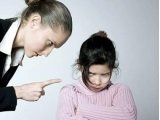 Получается, что, приводя ребёнка в этом мир, мы делаем его заложником сложившейся системы и у него не выбора. С первых его дней мы диктуем ему, когда и сколько есть, когда спать, когда гулять, чем заниматься. У него вообще нет никакого выбора. А потом спрашиваем его, «кем ты хочешь стать?», не осознавая всю ироничность данного вопроса. Может быть мы это делаем потому, что и у нас нет этого выбора?Посудите сами, что мы выбираем для своих детей? – Только то, что диктует система, сложившиеся стереотипы: «детский сад, школа, институт, работа». ВСЁ! Выбора-то нет!Вас это устраивает? Возможно, вы просто никогда не задумывались над тем, как вы живёте, по чьему плану, по чьей схеме. Вы уверены в том, что всё в этой жизни решаете сами. Но это иллюзия! Ничего сами мы не решаем и тем более мы не решаем, как относиться к своим детям, как их воспитывать. Всё давно за нас решено, а мы слепо следуем этим указаниям.Возникает вопрос – правильно ли мы поступаем, следуя диктату общества и системы? Ответ можно получить, ответив на другой вопрос – приносит ли счастье сложившаяся система, гарантирует ли она успех, достаток, удовлетворённость жизнью?Нет, система этого не гарантирует. И более того, всё в нашей жизни устроено так, что не система работает на людей, обеспечивая всем необходимым, а люди работают на систему, обеспечивая её паразитическую жизнеспособность.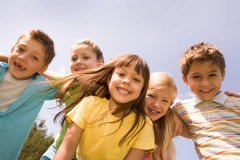 В какую жизнь мы приводим своих детей? Как мы к ним относимся, если заранее уже соглашаемся с тем, что система сама решит, как и чему учить ребёнка, как к нему относиться, что с ним делать. А вы остаётесь в стороне, ничего не в силах изменить.Да мало кто пытается, ведь большинство из нас верят в то, что живут абсолютно правильно и другой жизни нет. Но она есть, было бы только желание жить по-другому, было бы только желание самым воспитывать своих детей и не перекладывать ответственность на других.Если такое желание возникнет, то можете не сомневаться, вы найдёте способ сделать своих детей счастливыми и успешными и оградить их от натиска вездесущей системы.Возьмите всё в свои руки, ни на кого не надейтесь, воспитывайте своих детей сами. А главное – любите и уважайте их. Относитесь к ним, как к равным себе, тогда вы удивитесь, каким замечательными они вырастут!